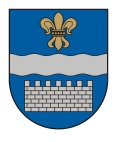   LATVIJAS REPUBLIKASDAUGAVPILS PILSĒTAS DOMEReģ. Nr. 90000077325, K. Valdemāra iela 1, Daugavpils, LV-5401, tālrunis 65404344, 65404346, fakss 65421941e-pasts:    www.daugavpils.lvĀRKĀRTAS SĒDES  PROTOKOLSDaugavpilī2019.gada 18.janvārī                                                                                           Nr.3			                    				SĒDE NOTIEK DOMES SĒŽU ZĀLĒSĒDE SASAUKTA 	plkst. 14.30SĒDI ATKLĀJ 	plkst. 14.30SĒDES DARBA KĀRTĪBA:Par projektu “Cietā reģenerētā kurināmā reģenerācijas iekārtu izveide Daugavpilī, Mendeļejeva ielā 13A apturēšanu.Par priekšlikumu sniegšanu, cietā reģenerētā kurināmā reģenerācijas iekārtu izveidei Daugavpilī, Mendeļejeva ielā 13A, ietekmes uz vidi novērtējuma ziņojuma pilnveidošanai.SĒDI VADA – Daugavpils pilsētas domes priekšsēdētājs Andrejs Elksniņš.SĒDĒ PIEDALĀS - 11 Domes deputāti –     J.Dukšinskis, A.Elksniņš,A.Gržibovskis,                                                                        L.Jankovska, R.Joksts, I.Kokina, N.Kožanova,                                                                        M.Lavrenovs, J.Lāčplēsis, I.Prelatovs,                                                                        H.Soldatjonoka, SĒDĒ NEPIEDALĀS  - 4 Domes deputāti –  A.Broks –  iemesls nav zināms                                                                         R.Eigims –  slimības dēļ                                                                         V.Kononovs – iemesls nav zināms                                                                         A.Zdanovskis –  iemesls nav zināmsSĒDĒ PIEDALĀS       - pašvaldības administrācijas darbinieki:                             T.Dubina, M.Dimitrijeva, R.Golovans, I.Šalkovskis                                       - pašvaldības budžeta iestādes darbinieks:                             A.Pudāns                               A/S “Daugavpils siltumtīkli” valdes loceklis V.Lukjančiks- plašsaziņas līdzekļu pārstāvji:                                  A.Rube, V.Gabrāns, L.Kirilova, E.Muižniece, G.Ločmele, P.GallersSĒDI PROTOKOLĒ  - Domes protokolu lietvedības un arhīva pārzine S.RimicāneDeputāts J.Lāčplēsis lūdz domes sēdes vadītājam mainīt otrā jautājuma ziņotāju, lēmuma projektu ziņos I.Kokina.1.§	(17.)Par projektu “Cietā reģenerētā kurināmā reģenerācijas iekārtu izveide Daugavpilī, Mendeļejeva ielā 13A apturēšanuI.Kokina, J.Lāčplēsis, L.Jankovska, A.ElksniņšI.Kokina piedāvā deputātiem, nevis “apturēt” projekta realizāciju, bet “neatbalstīt”.A.Elksniņš lūdz skaidrot situāciju TEC 3 teritorijā un šī projekta realizācijas mērķus.V.Lukjančiks skaidro situāciju.I.Kokina jautā par šķeldas katlumājas jaudu un, vai  tā strādās arī vasarā?V.Lukjančiks un A.Pudāns skaidro par projekta būtu nozīmīgumu pilsētai.J.Lāčplēsis izsaka priekšlikumu, vārdu “apturēt” nomainīt ar vārdu “neatbalstīt”Sēdes vadītājs A.Elksniņš lūdz deputātus balsot par priekšlikumu,atklāti balsojot: PAR – 5 (J.Dukšinskis, R.Joksts, I.Kokina, J.Lāčplēsis, H.Soldatjonoka), PRET – nav, ATTURAS – 6 (A.Elksniņš, A.Gržibovskis, L.Jankovska, N.Kožanova, M.Lavrenovs, I.Prelatovs),  deputāti nolemj:Priekšlikums nav atbalstīts.Sēdes vadītājs A.Elksniņš izsaka vadītāja viedokli par projektu.Pamatojoties uz likuma “Par pašvaldībām” 21.panta pirmās daļas 27.punktu, likuma “Par ietekmes uz vidi novērtējumu” 22.panta otro daļu, ņemot vērā  Centrālās finanšu līgumu aģentūras  2018.gada 29.novembra lēmumu  “Par projekta iesnieguma Nr.5.2.1.3/18/A/002 noraidīšanu”, ņemot vērā Daugavpils pilsētas iedzīvotāju  iesniegtos priekšlikumus SIA “Geo Consultants” izstrādātajam ietekmes uz vidi novērtējuma ziņojumam sabiedriskās apspriešanas laikā, atklāti balsojot: PAR – 6 (A.Elksniņš, A.Gržibovskis, L.Jankovska, N.Kožanova, M.Lavrenovs, I.Prelatovs), PRET – nav, ATTURAS – 5 (J.Dukšinskis, R.Joksts, I.Kokina, J.Lāčplēsis, H.Soldatjonoka),  Daugavpils pilsētas dome nolemj:Apturēt SIA “Atkritumu apsaimniekošanas dienvidlatgales starppašvaldību organizācija”, reģ.Nr.41503029988 projekta “Cietā reģenerētā kurināmā reģenerācijas iekārtu izveide Daugavpilī, Mendeļejeva ielā 13A” realizāciju.2.§	Par priekšlikumu sniegšanu, cietā reģenerētā kurināmā reģenerācijas iekārtu izveidei Daugavpilī, Mendeļejeva ielā 13A, ietekmes uz vidi novērtējuma ziņojuma pilnveidošanaiI.Kokina, J.Lāčplēsis, L.Jankovska, A.ElksniņšL.Jankovska jautā, vai SIA “Geo Consultants” veicis nekvalitatīvu slēdzienu ietekmei uz vidi?R.Golovans skaidro atzinumu sniegšanas kārtību.A.Elksniņš jautā, vai sagatavotā lēmuma projekta punkti izslēdz iespējamību projektu attīstīt Mendeļejeva ielā 13A?I.Kokina atbild, ka “jā”R.Golovans skaidro pieņemtā lēmuma tālāko virzību.Sēdes vadītājs A.Elksniņš lūdz deputātus balsot par lēmuma projektu,atklāti balsojot: PAR – 5 (J.Dukšinskis, R.Joksts, I.Kokina, J.Lāčplēsis, H.Soldatjonoka), PRET – nav, ATTURAS – 6 (A.Elksniņš, A.Gržibovskis, L.Jankovska, N.Kožanova, M.Lavrenovs, I.Prelatovs),  deputāti nolemj:Lēmums nav atbalstīts.Sēdi slēdz plkst.15.25Sēdes vadītājs, 	Domes priekšsēdētājs                       (personiskais paraksts)                    A.Elksniņš                                                              Protokoliste                                      (personiskais paraksts)                    S.Rimicāne